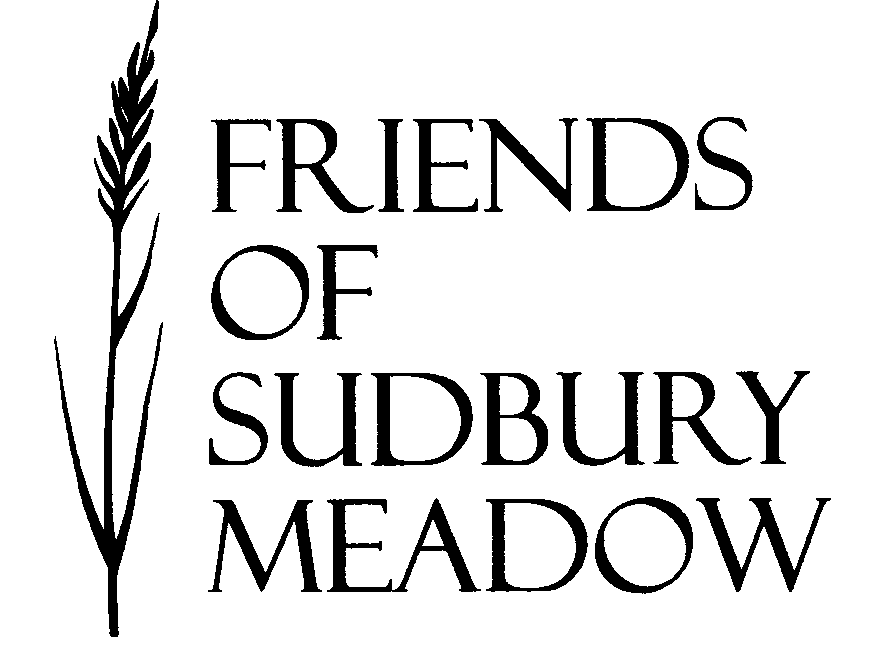 Supporting Sudbury MeadowTo volunteer and/or become a member of Friends of Sudbury Meadow, please complete the relevant sections below and send to:-  Friends of Sudbury Meadow, c/o 4 Kipling Place, Eaton Ford, St Neots PE19 7RG. Please tick the relevant boxes.1) Contact detailsName(s) :-Address:-Postcode:-Phone/Email:- Do you object to your membership details being held on a computer, for the use of the group only?  		No                   Yes  2) Support optionsI/we would like to volunteer for Sudbury Meadow.  	Practical volunteer?  	Administration volunteer?  I/we would like to join Friends of Sudbury Meadow.   Subscription rates:- £5 (individual over 16),  £7 (Couple or Household)  Cheques payable to “Friends of Sudbury Meadow”	Subscription £……….	Optional donation £………..	Total enclosed £……….